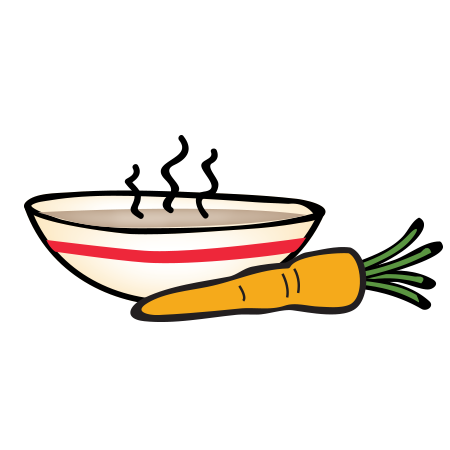 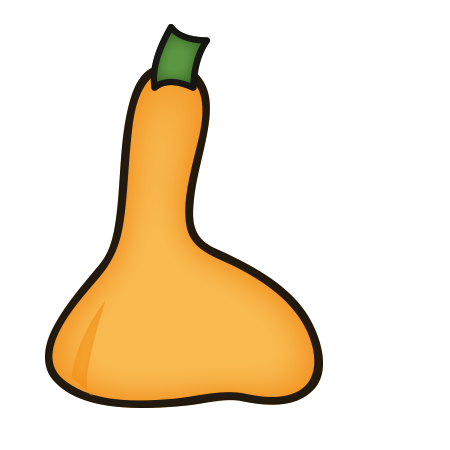 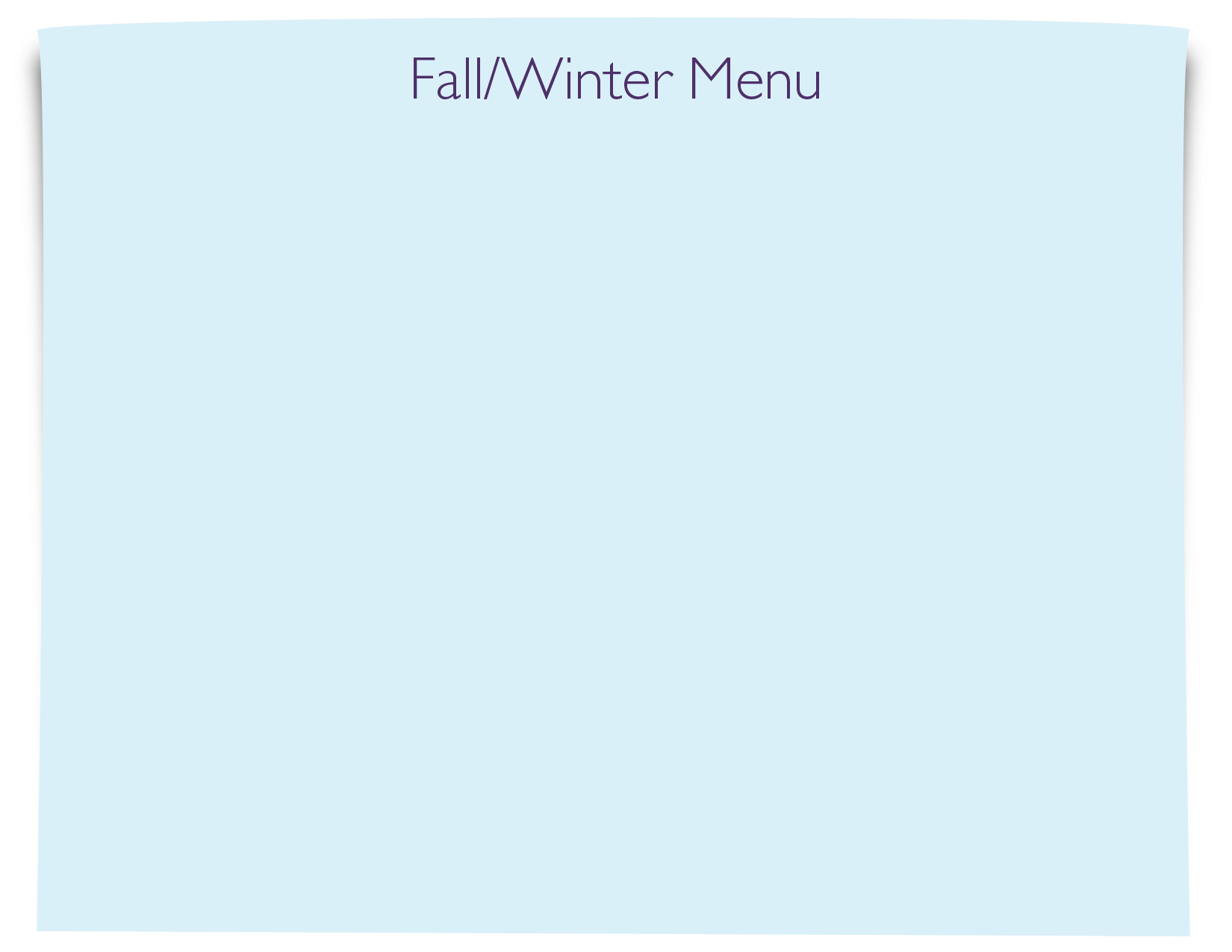 MONDAYTUESDAYWEDNESDAYTHURSDAYFRIDAYWEEK 15/21-5/25AM: Nutrigrain bar with milkPM: Rice cakesAM: Naan bread with Sun butterPM: Fresh fruitAM: Corn muffin with milkPM: Whole grain cheese crackersAM: Cereal with milkPM: Graham crackers and milkAM: Cinnamon raisin bread with jellyPM: String cheese with crackersWEEK 25/28-6/1AM: Blueberry muffin with milkPM: Pita and hummusAM: Graham Crackers  and applesaucePM:  Cheddar cheese and crackersAM: YogurtPM: Fresh fruitAM: Bagel with cream cheesePM: Graham Crackers with milkAM: Cereal with milkPM: String cheese and crackersWEEK 36/4-6/8AM: Oyster crackers with fruit cupPM: Rice cakesAM:   Cereal with milkPM:  Vanilla wafers with yogurtAM: Corn muffin with milkPM: : String cheese with crackersAM:  Graham crackers with vanilla yogurtPM: Fresh fruitAM: Bagels with cream cheesePM: Pita and hummus